NAGYKOVÁCSI NAGYKÖZSÉG ÖNKORMÁNYZATPÉNZÜGYI ÉS TELEPÜLÉSFEJLESZTÉSI BIZOTTSÁGELNÖKEMEGHÍVÓ Nagykovácsi Nagyközség ÖnkormányzatánakPénzügyi és településfejlesztési bizottsági üléséreAz ülés helye: 	Vállalkozói InkubátorházIdőpontja: 		2015. október 19. hétfő 18 óraNapirend: Rendeletalkotás Nagykovácsi Nagyközség Képviselő-testületének Szervezeti és Működési Szabályzatáról E – 123Előterjesztő: Kiszelné Mohos Katalin polgármesterElőadó: Papp István jegyzőTárgyalja: EÜB, OKB, PB, ÜBRendeletalkotás a hivatali helyiségen kívül és hivatali munkaidőn kívül történő házasságkötés szabályairól és díjairól E – 125Előterjesztő: Kiszelné Mohos Katalin polgármesterElőadó: dr. Németh Zsanett aljegyzőTárgyalja: ÜB, PBDöntés a Magyar Máltai Szeretetszolgálat Egyesület által fenntartott Gondviselés Háza – Páty támogatásáról E – 117Előterjesztő neve: Kiszelné Mohos Katalin polgármesterElőadó: Grégerné Papp Ildikó osztályvezetőTárgyalja: EÜB, PBDöntés az „Iskolai kültéri sportpálya lefedése” kérdésében E – 125Előterjesztő: Kiszelné Mohos Katalin polgármesterElőadó: dr. Halmosi-Rokaj Odett osztályvezetőTárgyalja: OKB, PBDöntés az „Általános Iskola külső sportpálya használatával kapcsolatos szabályok, használati díjának elfogadása” című 128/2013 (VI. 20.) határozat módosításáról E – 122Előterjesztő: Fodor Attila képviselőTárgyalja: OKB, PBDöntés a Nagykovácsi Sport Egyesület támogatásáról E – 121Előterjesztő: Kiszelné Mohos Katalin polgármesterElőadó: Papp István jegyzőTárgyalja: OKB, PBNagykovácsi, 2015. október 16.Tegzes Endre sk. Bizottsági elnök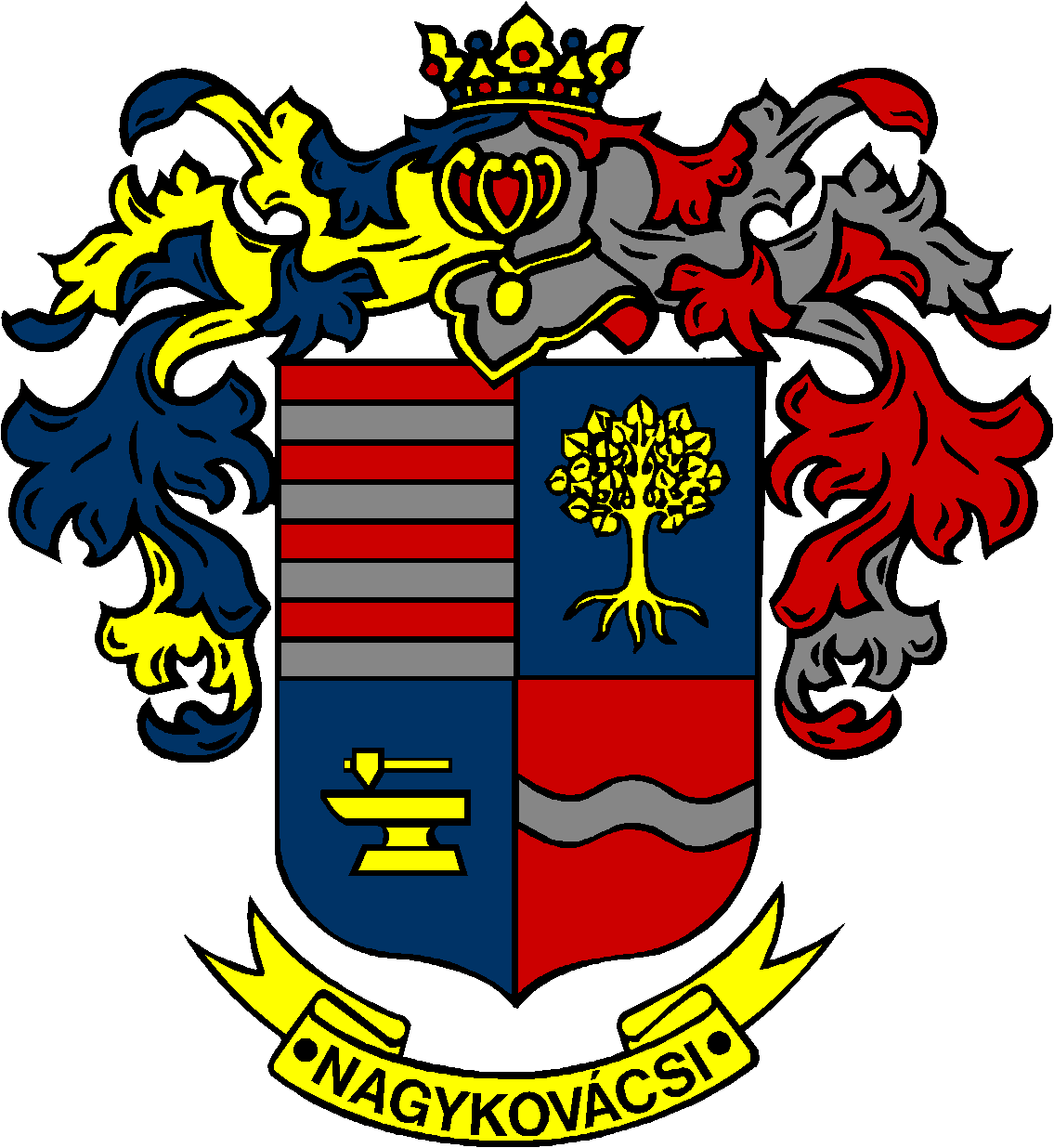 